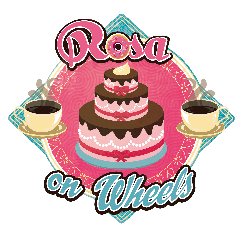 Formules & PrijzenRosa’s Sweets: mix van allerlei dessertjes, van donuts en cupcakes tot soezen en chocomousse  € 9/persoon (+/- 4 stuks per persoon)Rosa’s Sandwiches: belegde broodjes + eventueel wraps€ 7,5/persoon (4 stuks per persoon)Rosa’s Deluxe: broodjes + dessert: € 16/persoonRosa’s Kids (van 3 t/m 12 jaar): cupcakes, donuts, cakepops, wafels € 5/kind, 2 stuks/kind                                       Croques: croques op aangepaste broden a volonté€ 12/persoonWarme dranken: koffie, cappuccino, latte, warme chocomelk, thee …€ 5/persoonMenu 1: Soep + broodjes + dessert: € 20 (exclusief dranken)Menu 2:  Soep + croques + dessert: € 25 (exclusief dranken)                                                                            ALGEMENE VOORWAARDEN:Minimum afname: € 300 incl. BTW, excl. opstart- en verplaatsingskostenForfaitaire servicekost: € 120Verplaatsingskosten: binnen een straal van 15 km rond Sint-Truiden GRATIS,                                    vanaf 15  km € 0,65/km H/TDuur: 2 uur (voor menu 1 en 2 worden er 3u service voorzien)Te voorzien door de klant: voldoende stroom, d.w.z. 2 afzondelrijk gewone stopcontacten op een aparte lijn (onbelast). Verharde ondergrond waar de trailer kan opgesteld worden. (nodige ruimte voor  de trailer: L: 4m50 B:2m50 H:2m50 open klep 3m)Indien we op de openbare weg staan, vraagt u goedkeuring aan bij uw stad of gemeente.Reservering: bij akkoord € 200 voorschot via BE36 3631 2474 6181. De reservatie dient altijd bevestigd te worden per mail en is pas definitief na betaling van het voorschot. Betaling: het resterende bedrag dient minimum 1 week vooraf betaald te zijn via overschrijving of cash bij aanvang van het event.Wijzigingen: bij vermindering van het aantal personen, minder dan 1 week voor de start van het event, wordt het eerder afgesproken bedrag aangerekend. Annuleringsvoorwaarden: bij annulatie, minder dan 1 week voor de start van het event betaalt u 100% van de offerte. Bij annulatie meer dan 1 week vooraf, verliest u het voorschot van € 200 of verplaatst u, met behoud van het voorschot, het feest naar een latere datum.Bij betaling van het voorschot gaat de klant automatisch akkoord met bovenstaande voorwaarden.Alle prijzen zijn incl BTW.